HARSTAD KOMMUNE	NOTAT	VÅR REF:Areal- og byggesakstjenesten	26.3.2015	KARPE1/2013/2470/V12Forslag til strategier og retningslinjer for SMIL/NMSK-midlerForslag til tiltaksstrategi for tilskudd til spesielle miljøtiltak i jordbruket (SMIL) og tilskudd til nærings- og miljøtiltak i skogbruket (NMSK) 2015-2018.HARSTAD KOMMUNE                           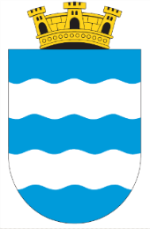 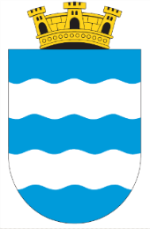 Dette er et forslag til revidert strategi for landbrukets miljø- og næringsarbeid i Harstad kommune. Den endelige strategien skal utarbeides i samarbeid med faglagene innen jord- og skogbruk. Strategien skal omfatte tiltak både innenfor jordbruk og skogbruk.Strategien skal gjelde for midler knyttet til:Forskrift for tilskudd til spesielle miljøtiltak i jordbruket.Forskrift om tilskudd til nærings- og miljøtiltak i skogbruket.Bakgrunn:Stortingsmelding nr. 19 (2001-2002) Nye oppgaver for lokaldemokratiet – regionalt og lokalt nivå overførte en rekke oppgaver innen landbruksforvaltningen til kommunene. Blant annet fikk kommunene vedtaksmyndighet i saker som omfattes av Forskrift om spesielle miljøtiltakene i landbruket (SMIL-midler) og forskrift om nærings - og miljømidler i skogbruket (NMSK-midler). Formålet med SMIL- midlene er å fremme natur- og kulturminneverdiene i landbrukets kulturlandskap, og å redusere forurensingen fra landbruket ut over ordinær gårdsdrift.Formålet med NMSK-midlene er å stimulere til økt verdiskapning i skogbruket, samtidig som miljøverdier knyttet til biologisk mangfold, landskap, friluftsliv og kulturminner i skogen blir ivaretatt og videreutviklet. Fylkesmannen fordeler SMIL og NMSK-midlene årlig til kommunene. Vedtak om tildeling av tilskudd etter forskriftene fattes av kommunen. Kommunen skal fastsette overordna retningslinjer for prioritering av søknader. Harstad kommune v/ Areal og byggsaksenheten skal i denne sammenheng ha møte med aktuelle faglag i landbruket for å drøfte nye strategier og retningslinjer. Harstad og Bjarkøy kommuner vedtok sine Strategier og Retningslinjer første gang i 2004. Disse ble revidert i 2009, og skal nå revideres på nytt. Den sentrale SMIL forskriften ble sist endret i februar 2015. NMSK- forskriften har vært uendret siden 2005.I forhold til sist vedtatte strategier og retningslinjer forslås nå følgende endringer:Retningslinjer:SMIL: Prosjekt med størst miljøpotensiale i kulturlandskapet prioriteres høyest. (Se kommentar fra Cecilie Askhaven i SLF under)Strategier har fått ny ordlyd.NMSK. Ingen endringerSaksbehandler var den 25.april 2013 på SMIL-samling hos Fylkesmannen i Troms. Cecilie Askhaven fra Statens landbruksforvaltning presiserte at SMIL er først og fremst ei miljøordning og hun ønsket ikke at kommunene skulle prioritere næringspotensialet høyere enn miljø. Hun sa at SMIL ordningen er spydspissen mot miljø og oppfordret de kommunale saksbehandlere til å sjekke Direktoratet for Naturforvaltning sin naturbase, samt befaring før saksbehandling, ved prioritering av søknader. Etter hennes utsagn var det ikke all kulturmark som var verd å ta vare på med tanke på miljø og oppfordret Fylkesmannens saksbehandlere på temaet om å følge dette opp. 
Trude Hagen Hansen fra Fylkesmannen i Troms henviste til Rundskriv 2015-17 der det står på side 8: Tiltakene skal fremme biologisk mangfold gjennom å ivareta ville planter og dyr i kulturlandskapet og kulturbetinget plante- og dyreliv på gammel kulturmark.Strategier:Ved etablering av strategier og retningslinjer for SMIL/NMSK-midler (2015 – 2018) foreslår saksbehandler følgende overordna mål og strategier:Overordna mål:Bruken av midlene skal bidra til å stimulere det miljøbevisste landbruket i Harstad kommune til økt miljøbevaring, til å ta vare på det åpne kulturlandskapet og skape trivsel både for fastboende og turister ut over ordinær gårdsdrift. Prosjekter med størst miljøeffekt skal prioriteres først og fellestiltak foran enkelttiltak. Gjennomføringen forutsetter betydelig statlig medvirkning.Viktige delmål er: Hindre gjengroing av kulturlandskapet gjennom økt beitebruk, styrking av skogkulturtiltak og bevaring av det biologiske mangfoldet.Jordbruk:Grunneiere i Harstad kommune står ovenfor store utfordringer i forvaltningen av kommunens arealressurser. Det åpne kulturlandskapet er i ferd med å gro igjen, gammel kulturmark forsvinner og med det en viktig trivselsfaktor både for fastboende og turister. Årsakene er sammensatte, men endring i bruksstruktur og driftsmønster synes å være viktige grunner. Harstad kommune ønsker å støtte tiltak som verner om miljøer med et frodig biologisk rikt mangfold i kulturlandskapet, tiltak som hindrer forurensning og som ivaretar kulturminner. På denne måten vil de som har sin næring i landbruket sikre ressurstilgangen og allmennheten får en større opplevelse i kulturlandskapet. Kommunen tror lokal forankring og i noen tilfeller samordning av tiltakene er en garanti for å lykkes.Skogbruk:Utnyttelsen av skogressursene i Harstad kommune kan økes. Kommunen kom tidlig i gang med organisert skogsatsing og har store verdier å ivareta både når det gjelder naturlig og tilplantet skog. Kommunens landbruksplan har som mål for skogbruket at det skal legges til rette for satsing på stell av plantefelt og lauvskogforyngelse. De senere år har etterspørselen etter ved til brensel økt mer enn det lokal produksjon har klart å dekke. Her er det grunnlag for å øke den lokale verdiskapingen.I kommunen er det store arealer med tilplanta barskog og yngre lauvskog. Mye av denne skogen har behov for etterarbeider som rydding, avstandsregulering og tynning. I Tiltaksplanen for skogbruket er målsettingen er årlig aktivitet på 700 dekar etterarbeider.Mange steder i kommunen er vegbygging en forutsetning for å kunne utnytte skogressursene. Ofte kommer skogsveier andre formål til gode: lettere tilsyn og sanking av beitedyr og som turveger for friluftsfolk. Framtidig veibehov er i Tiltaksplanen for skogbruket og i utkast til hovedplan for skogsveger 69 km.Det er en del områder som har spesielle miljøverdier i skog. Det viktigste er å kjenne til disse slik at det kan tas nødvendige hensyn ved skogbrukstiltak. Det kan i noen tilfeller være aktuelt å gjøre særlige investeringer for å fremme miljøverdiene.Nye retningslinjer for 2015 – 2018:Forslag til prioriterte tiltak for SMIL i perioden 2015 – 2018:Søknader om tilskudd til kulturlandskapstiltak, tiltak som ivaretar det rike biologiske mangfoldet på gammel kulturmark.Søknader som i etterkant kan gi RMP-tilskudd.Det kan gis tilskudd til tiltak for å redusere risikoen for erosjon på jordbruksarealer og i vannløp, som reduserer avrenning av næringsstoffer fra jordbruksarealer eller som reduserer forurensende utslipp fra jordbruket til jord, luft og vann.Søknader om tilskudd til tiltak som ivaretar kulturminner og kulturmiljøerSøknader om tilskudd til plan- og tilretteleggingsprosjekt.Fellesregler for SMIL- tilskudd:Prosjekt med størst miljøpotensiale i kulturlandskapet prioriteres høyest.Fellestiltak prioriteres foran enkelttiltak.Søknadsfrist: Løpende saksbehandling.Forslag til prioriterte tiltak for NMSK i perioden 2015 – 2018:Planting Skogkultur Førstegangstynning. Prosjekter for å øke aktivitet.Fellesregler for NMSK- tilskudd:Prosjekter med størst næringspotensial prioriteres høyest.Fellestiltak prioriteres foran enkelttiltak.Søknadsfrist: Løpende saksbehandling.Faktaopplysninger og utfordringer i landbruket:Jordbruket:Faktaopplysninger: kilde, SLF- 31/7-2012Landbruket har ei lang historie i Harstad kommune og spesielt Trondenes har svært viktige kulturminner fra en lang periode og er et frodig biologisk rikt kulturlandskap. Hele området har tidligere vært kulturmark med både fulldyrket (åkre) og overflatedyrket (slåtteenger) mark. Det som er spesielt for Bjarkøy er den store konsentrasjonen av fredet kulturminner, spesielt på sørsiden av øya.Antallet aktive landbruksforetak er dessverre blitt kraftig redusert de siste tiår. En stor del av jordbruksarealene på nedlagte landbrukseiendommer leies ut til gårdsbruk i drift. Dette er med på å opprettholde drift av produktive arealer. Nedlagte bruk har også ført til en nedgang i antallet dyr på beite, noe som igjen fører til gjengroing av kulturmarks-arealer. Gjengroingen kan føre til at arealene forringes for bruk til friluftsliv dersom de ikke kultiveres for jord- eller skogbruks formål. Skogbruk:Faktaopplysninger: kilde, Skog og landskap-2015.Produktiv skog:Årlig tilvekst på økonomisk drivbart areal:* økning til 15 000 m3 med nåværende tilplantet areal, når granbestandene går fra hogst klasse 2 til 3.Viktige mål for skogbruket i HarstadBidra til å dekke behovet for trevirke i fylket.Ressursoppbygging.Binde CO2, oppnå et CO2 nøytralt Troms.Biologisk mangfold - freding av skog.Andre formål (friluftsliv, jakt, fiske mm).Skogarealet vil trolig fortsette å øke p. g. a endret arealbruk, først og fremst redusert husdyrhold i utmark. Men også effekter av mindre hogst i forhold til tider da skogen var viktigste energikilde. Torving i myr var et resultat av for lite tilgjengelige skogressurser. Skog har vært det opprinnelige på disse arealene. I løpet av få tiår etter 2. verdenskrig har situasjonen i kyst Norge endret seg fra liten ressurstilgang og lokal skogmangel til periode med virkes overskudd.Samfunnet og den enkelte skogeier kan ennå i stor grad påvirke hvordan skogen skal se ut og hva den skal produsere. Valg av treslag, intensitet på skogskjøtsel og avgjørelse om hogst eller ikke. I tillegg mulig langsiktig effekt av varmere klima, som kan øke skogarealet. Vilkår:Aktuelle søkergrupper for SMIL- og NMSK midlene er:Tilskudd kan innvilges til foretak som oppfyller vilkårene om produksjonstilskudd og avløsertilskudd i jordbruket. Tilskudd kan gis til alle skogeiere som har mer enn 10 daa produktiv skog. Grensen på 10 daa kan fravikes hvis søknaden gjelder tiltak i samarbeid mellom flere eiendommerDersom søkeren ikke eier eiendommen tiltaket skal gjennomføres på, må han ha skriftlig tillatelse fra eieren til å gjennomføre tiltaket.Aktuelle tilskuddsordninger:Kulturlandskapstiltak:Det kan gis tilskudd til kulturlandskapstiltak som gjennom skjøtsel, vedlikehold og istandsetting ivaretar natur- og kulturminneverdier i jordbrukets kulturlandskap.Forskriften omfatter bl.a. tiltak som:Ivaretar biologisk mangfold og gammel kulturmark, og som tilrettelegger for økt biologisk mangfold. Eksempler er rydding/istandsetting av gamle beiter som er ute av bruk, restaurering av gamle slåtteenger, stell av åkerholmer og kantsoner m.m. Tilskudd gis med inntil 70 % av kostnadsoverslaget. Tilrettelegger for større tilgjengelighet og opplevelser i landskapet, og som holder verdifulle områder åpne. Eksempler er opparbeidelse av sammenhengende sti- og turveinett i tilknytning til veier i landskapet, viktige linjedrag i landskapet og forenkling av adkomst til utmark og strandsoner. Ivaretar kulturminner og kulturmiljøer, inkludert freda og verneverdige bygninger, gjennom skjøtsel, vedlikehold og istandsetting etter kulturminnefaglige retningslinjer. Eksempler på kulturminner er alle slags verneverdige bygninger på gårdstun og i inn og utmark, fra våningshus og driftsbygninger til naust, ulike sjåer, sommerfjøs m.m. Gravhauger, rydningsrøyser, steingjerder, gamle ferdselsveier m.m. Forurensningstiltak:Det kan gis tilskudd til tiltak for å redusere risikoen for erosjon på jordbruksarealer og i vannløp, som reduserer avrenning av næringsstoffer fra jordbruksarealer eller som reduserer forurensende utslipp fra jordbruket til jord, luft og vann.Forskriften omfatter bl.a. følgende tiltak:Særskilte bygningsmessige miljøtiltak i eller i tilknytning til eksisterende driftsbygning eller driftsopplegg, ut over ordinær jordbruksdrift, som for eks. oppsamlingsplass for rundballer for å forhindre avrenning av pressaft til bekk. Møkkerport går under ordinær jordbruksdrift.Utbedring og supplering av hydrotekniske anlegg, herunder graving av åpne kanaler til erstatning for eksisterende lukka avløp. Miljøplantinger og økologiske rensetiltak som fangdammer og vegetasjonssoner. Omlegging fra drift med åpen åker til mer miljøvennlig og ekstensiv planteproduksjon på spesielt erosjonsutsatte arealer.Planleggings- og tilretteleggingsprosjekt:For å få til en mer helhetlig og samordnet innsats og for å bidra til prosesser som sikrerbredest mulig involvering og forankring i miljøarbeidet, kan det gis tilskudd til planleggings- og tilretteleggingsprosjekter. Formålet med slike prosjekter er å legge forholdene til rette for større helhetlige prosjekter over større områder for eksempel knyttet til et vassdrag eller ei grend.Grunneiere, lag og foreninger, kommuner og eventuelt andre berørte parter kan delta i nevnte prosjekter. Jfr.§ 3 i forskriften må én eller flere produksjonstilskuddsberettige landbrukseiendommer være med.Skogbrukstiltak:Skogbruk er ei langsiktig næring. Planting er et viktig tiltak for å sikre framtidig behov for trevirket i kommunen og i fylket for øvrig. Ungskogpleie og tynning er tiltak tidlig i omløpet som ofte har stor betydning for skogens videre utvikling både verdi- og utseendemessig. Tiltak i skogbruket omfatter:Planting.UngskogpleieTynningTilskudd:Til alle tiltak kan det gis engangstilskudd med inntil 70 % av godkjent kostnadsoverslag i henhold til gjeldende forskrifter og rundskriv. For særskilte tiltak for å ivareta biologisk mangfold, kan det gis tilskudd med inntil 100 % av godkjent kostnadsoverslag. Kommunen står i følge Statens Landbruksforvaltning og forskriften for SMIL og NMSK-midler fritt til å sette lavere tilskudds prosent for de ulike tiltakene. Grunnlaget for tilskudd er kostnadsoverslaget for det planlagte tiltaket. I tilskuddsgrunnlaget kan tas med alle kostnader med gjennomføring av tiltaket, dvs. materialkostnader, arbeidskostnader og kostnader med utarbeiding av nødvendige planer.For enkelte tiltak kan det være aktuelt å yte tilskudd for å sikre årlig skjøtsel. Eksempler på dette er skjøtsel for å ivareta biologisk mangfold, spesielt verdifulle og verneverdige kulturlandskap, eller skjøtsel for å sikre god etablering av nye plantinger av tre og busker (miljøplantinger). Tilskudd til slike årlige tiltak må gis som et engangstilsagn og utbetales årlig etter hvert som arbeidet gjennomføres. Det kan ikke gis tilsagn om tilskudd til årlige skjøtselstiltak ut over en periode på inntil tre år. Dersom skjøtselen skal videreføres utover de tre årene, må det søkes for en ny periode. Det skal normalt ikke gis tilskudd til maskiner eller annet løst teknisk utstyr.VEDLEGG 1: Forskrifter for SMIL – midler:Fastsatt av Landbruksdepartementet 4. februar 2004 med hjemmel i lov 12. mai 1995 nr. 23 om jord (jordlova) § 3 og § 18. Endringer: Endret ved forskrifter 3 sep. 2014 nr. 1144, 16 feb. 2015 nr. 126, 17 feb. 2015 nr. 132.§ 1. Formål        Formålet med tilskudd til spesielle miljøtiltak i jordbruket er å fremme natur- og kulturminneverdiene i jordbrukets kulturlandskap og redusere forurensningen fra jordbruket, utover det som kan forventes gjennom vanlig jordbruksdrift. Prosjektene og tiltakene skal prioriteres ut fra lokale målsettinger og strategier. § 2. Virkeområde        Forskriften gjelder for prosjekter/tiltak på landbrukseiendommer jf. jordloven § 12, samt i områder vernet etter lov 19. juni 1970 nr. 63 om naturvern og lov 9. juni 1978 nr. 50 om kulturminner. § 3. Vilkår       Tilskudd kan innvilges til foretak som oppfyller vilkårene i forskrift 19. desember 2014 nr. 1817 om produksjonstilskudd og avløsertilskudd i jordbruket § 2 og § 4. Det må foreligge tillatelse fra landbrukseiendommens eier til gjennomføring av prosjekt eller tiltak som nevnt i denne forskriftens § 4 og § 5.Det kan ikke innvilges tilskudd til prosjekt eller tiltak på landbrukseiendommer som eies og drives av stat, fylke eller kommune med mindre tiltaket er et fellestiltak der en eller flere tilskudds berettigede landbrukseiendommer er med.Søker må oppfylle vilkår i forskrift 1. juli 1999 nr. 791 om gjødslingsplanlegging og forskrift 26. juli 2004 nr. 1138 om plantevernmidler § 18 femte ledd. Søker må videre ha kart over jordbruksarealene foretaket til en hver tid disponerer, samt andre arealer som foretaket disponerer eller som er av betydning for eller som er påvirket av jordbruksdriften. Kulturminner, områder som er viktige for biologisk mangfold, arealer med risiko for tap av jord og næringsstoffer og andre forhold av miljømessig betydning skal være kartfestet og beskrevet.Det kan settes vilkår for innvilgning av tilskudd til det enkelte prosjekt og tiltak. Frist for gjennomføring av prosjekt etter § 4 og tiltak etter § 5 er 3 år fra hvert tilskudd ble innvilget, med mindre kommunen har satt en kortere frist ved innvilgelsen av søknaden. Kommunen kan etter søknad forlenge gjennomføringsfristen, men ikke ut over 5 år fra tilskuddet ble innvilget.§ 4. Tilskudd til planleggings- og tilretteleggingsprosjekter        Det kan innvilges tilskudd til prosjekter som leder fram til planer for konkrete tiltak som nevnt i § 5. Tilskudd innvilges på grunnlag av godkjente kostnadsoverslag ved planlegging, organisering og prosjektarbeid. Det ytes engangstilskudd med inntil 100 % av godkjent kostnadsoverslag. § 5. Tilskudd til kulturlandskapstiltak og forurensningstiltak        Det kan innvilges tilskudd til gjennomføring av tiltak som ivaretar natur- og kulturminneverdiene i kulturlandskapet. Det kan også innvilges tilskudd til gjennomføring av tiltak som bidrar til å hindre eller redusere forurensning eller risikoen for forurensning fra jordbruket. Tilskudd innvilges på grunnlag av godkjente kostnadsoverslag for gjennomføring av tiltaket. Det ytes engangstilskudd med inntil 70 % av godkjent kostnadsoverslag. For særskilte tiltak for å ivareta biologisk mangfold, kan det ytes tilskudd med inntil 100 % av godkjent kostnadsoverslag. § 6. Søknad        Kommunen kan fastsette søknadsfrist. Det skal benyttes søknadsskjema som er utarbeidet av Statens landbruksforvaltning. Foretaket skal vedlegge en plan der miljøtiltaket beskrives og kartfestes, og der det redegjøres for målene med prosjektet eller tiltaket.Når prosjektet eller tiltaket er gjennomført, skal det sendes inn dokumentasjon på at det er gjennomført i henhold til vilkår gitt i vedtaksbrev.§ 7. Utbetaling        Innvilget tilskudd utbetales etter skriftlig anmodning fra tilskuddsmottaker og når prosjektet eller tiltaket har fått godkjent sluttregnskapet. Det kan likevel foretas utbetalinger på bakgrunn av godkjent dokumentasjon etter hvert som deler av prosjektet eller tiltaket utføres. Minst 25 % av tilskuddet holdes tilbake inntil arbeidet er fullført og sluttregnskapet er godkjent. § 8. Administrasjon, klage og dispensasjon        Vedtak om tildeling av tilskudd etter denne forskriften fattes av kommunen. Kommunen skal fastsette overordnede retningslinjer for prioritering av søknader. Slike retningslinjer skal utarbeides i dialog med fylkesmannen og næringsorganisasjonene i jordbruket lokalt. Vedtak fattet av kommunen kan påklages til fylkesmannen etter reglene i lov 10. februar 1967 om behandlingsmåten i forvaltningssaker (forvaltningsloven) kap. VI.Fylkesmannen kan i særlige tilfeller dispensere fra reglene i denne forskriften.§ 9. Opplysningsplikt og kontroll       Søker av tilskudd plikter å gi alle opplysninger som kommunen, fylkesmannen, Landbruksdirektoratet eller Riksrevisjonen finner nødvendig for å kunne kontrollere at bruken av tilskuddsmidlene er i tråd med forutsetningene.Kommunen, fylkesmannen og Landbruksdirektoratet kan foreta stedlig kontroll. § 10. Omgjøring, tilbakebetaling og motregning        Vedtak om innvilget tilskudd kan omgjøres og utbetalt tilskudd kan kreves tilbakebetalt dersom det avdekkes forhold som er i strid med det som er forutsatt ved innvilgning av tilskuddet. Kravet kan motregnes i tilskudd som utspringer av mottakerens landbruksvirksomhet. Dersom tilbakebetaling ikke skjer innen den frist som blir gitt, kan det kreves forsinkelsesrenter i tillegg, jf. lov 17. desember 1976 nr. 100 om renter ved forsinket betaling m. v. VEDLEGG 2: Forskrifter for NMSK – midler:Fastsatt av Landbruksdepartementet 4. februar 2004 med hjemmel i lov 27. mai 2005 nr. 31 om skogbruk (skogbrukslova) § 19, jf. § 25. § 1. Formål        Formålet med tilskudd til nærings- og miljøtiltak i skogbruket er at det ut fra regionale og lokale prioriteringer blir stimulert til økt verdiskaping i skogbruket, samtidig som miljøverdier knyttet til biologisk mangfold, landskap, friluftsliv og kulturminner i skogen blir ivaretatt og videreutviklet. § 2. Virkeområde m.m.         Tilskudd kan gis til alle skogeiere som har mer enn 10 daa produktiv skog. Grensen på 10 daa kan fravikes hvis søknaden gjelder tiltak i samarbeid mellom flere eiendommer. § 3. Administrasjon, vedtak og vilkår        Vedtak om tildeling av tilskudd etter § 5 og § 7 i denne forskrift fattes av Fylkesmannen, og vedtak om tildeling av tilskudd etter § 4, § 6 og § 8 fattes av kommunen. Det skal fastsettes overordnede retningslinjer for prioritering av søknader. Slike retningslinjer skal utarbeides i dialog mellom Fylkesmannen, kommunene og næringsorganisasjonene i skogbruket lokalt. Det kan settes vilkår for utbetaling av tilskudd til det enkelte tiltak, jf. også § 5 til § 7. Vilkårene må være i samsvar med tiltakenes formål. Ved fellestiltak skal det foreligge en skriftlig avtale mellom deltakerne om fordeling av kostnader og ansvar i forbindelse med tiltakets gjennomføring, og eventuelle vilkår som blir knyttet til senere oppfølging og vedlikehold. Frist for gjennomføring av tiltak etter § 4, § 6 og § 7 er maksimalt 2 år og for § 5 og § 8 maksimalt 3 år. Gjennomføringsfristen kan etter søknad forlenges, men ikke ut over 5 år fra tilskuddet ble innvilget. § 4. Tilskudd til skogkultur        For å stimulere til utvikling av kvalitetsskog kan det gis tilskudd til ungskogpleie og andre kvalitetsfremmende tiltak. Dette omfatter også tilskudd til skjøtsel av skog i kantsoner og i sammenheng med kulturminner. Det skal ikke gis tilskudd til bruk av kjemiske midler, kjøp av utstyr eller til tiltak som ved uttak av virke gir overskudd. § 5. Tilskudd til veibygging        Det kan gis tilskudd til bygging av nye eller ombygging av eksisterende skogsveier når dette bidrar til helhetsløsninger som gir grunnlag for utnyttelse av skog- og utmarksressursene.        Det skal ikke gis tilskudd til bygging av permanente veier som fører til reduksjon av villmarkspregede områder, dvs. områder som ligger mer enn 5 km i horisontal avstand fra eksisterende tekniske inngrep. Det kan bare gis tilskudd til veier som er godkjent etter den til enhver tid gjeldende forskrift om planlegging og godkjenning av veier til landbruksformål, eller etter plan- og bygningslovens bestemmelser. Det er videre et vilkår at veien blir bygd i samsvar med gjeldende normaler for landbruksveier med byggebeskrivelse, fastsatt av Landbruks- og matdepartementet. Samarbeidstiltak bør prioriteres. Før anleggsarbeidet settes i gang skal det foreligge en byggeplan som kommunen har godkjent. Det er et krav at veien blir vedlikeholdt til den standard som den opprinnelig ble bygd. Tilsatte knyttet til offentlige landbruks- og miljøvernmyndigheter har, når de er på tjenestereiser i de områder veien betjener, rett til avgiftsfri bruk av veier som har fått tilskudd. § 6. Tilskudd til miljøtiltak i skog        I områder der det drives skogbruk kan det gis tilskudd til å ivareta og videreutvikle miljøverdier knyttet til biologisk mangfold, landskap, friluftsliv og kulturminner. Tilskudd kan gis til følgende tiltak:        Det er et vilkår for utbetaling av tilskudd at miljøverdiene kan påvises og dokumenteres og at merkostnader eller tap er tilstrekkelig dokumentert. Normalt skal tilskudd til en enkelt skogeier ikke overstige kr 75.000. For tilskudd som gis etter denne bestemmelse skal det inngås en avtale mellom skogeier og kommunen om hvilke plikter og restriksjoner tilskuddet forutsetter. Slike avtaler bør normalt ha en varighet på omkring 10 år. Kommunen kan etter samråd med skogeieren bestemme at avtalen oppheves dersom spesielle forhold tilsier det. § 7. Tilskudd til drift med taubane, hest o.a.        Det kan gis tilskudd til ut drift av skogsvirke med taubane, hest o.a. Tilskudd kan bare gis der det er foretatt registrering av miljøkvaliteter i området. I områder der det ikke er foretatt ordinære miljøregistreringer, skal det stilles krav om gjennomføring av de føre-var-tiltak som er nedfelt i Levende Skogs standarder. § 8. Tilskudd til andre tiltak i skogbruket        Det kan gis tilskudd til andre tiltak og prosjekter som bidrar til å utvikle skogbruket i en kommune eller region, når tiltaket eller prosjektet ikke omfattes av andre etablerte tilskuddsordninger i landbruket. Aktuelle tiltak etter denne bestemmelse er prosjekter som har som mål å øke aktiviteten og ressursutnyttelsen i og fra skogen, f.eks. aksjonsrettede skogkulturprosjekter og fellestiltak for økt avvirkning av skogsvirke til bioenergi. § 9. Søknad        Det kan fastsettes søknadsfrist når det er hensiktsmessig ut fra hensyn til prioritering av tilskudd. Søknad om tilskudd til tiltak som omfattes av § 4, § 5 og § 6 skal skrives på skjema utarbeidet av Statens landbruksforvaltning. For søknader etter § 7 må Fylkesmannen, og etter § 8 må kommunen, avgjøre kravet til søknadsprosedyre. Utgifter til planlegging som står i rimelig forhold til kostnadene med tiltaket, kan inngå i tilskuddsgrunnlaget. § 10. Utbetaling        Innvilget tilskudd utbetales etter skriftlig anmodning fra tilskuddsmottaker og når prosjektet eller tiltaket har fått godkjent sluttregnskapet. Det kan likevel foretas utbetalinger på bakgrunn av godkjent dokumentasjon etter hvert som deler av prosjektet eller tiltaket utføres. Minst 10 pst. av tilskuddet holdes tilbake inntil arbeidet er fullført og sluttregnskapet er godkjent. § 11. Klage og dispensasjon        Vedtak fattet av kommunen i medhold av denne forskrift kan påklages til Fylkesmannen etter bestemmelsene i kap. VI i lov 10. februar 1967 om behandlingsmåten i forvaltningssaker (forvaltningsloven). Vedtak fattet av Fylkesmannen kan påklages til Statens landbruksforvaltning. Departementet kan i særlige tilfeller dispensere fra reglene i denne forskrift. § 12. Opplysningsplikt og kontroll        Når det gis tilsagn om tilskudd må det tas forbehold om at kommunen, Fylkesmannen eller Riksrevisjonen kan kreve nødvendige opplysninger og kontrollere at bruken av tilskuddsmidlene er skjedd i tråd med forutsetningene. Kommunen skal i nødvendig utstrekning kontrollere at tiltakene er gjennomført i tråd med forutsetningene. Det er fastsatt særskilte retningslinjer for resultatkontroll i skogbruket. Resultatene av denne kontrollen skal rapporteres til Fylkesmannen på særskilte skjema for resultatkontroll. § 13. Omgjøring, tilbakebetaling og motregning        Vedtak om innvilget tilskudd kan omgjøres og utbetalt tilskudd kan kreves tilbakebetalt dersom det avdekkes forhold som er i strid med det som er forutsatt ved innvilgning av tilskuddet. Kravet kan motregnes i tilskudd som utspringer av mottakerens landbruksvirksomhet. Dersom tilbakebetaling ikke skjer innen den frist som blir gitt, kan det kreves forsinkelsesrenter i tillegg, jf. lov 17. desember 1976 nr. 100 om renter ved forsinket betaling m. v. OrdlisteKulturlandskap: landskap som helt eller delvis er blitt omformet fra den opprinnelige naturtilstand på grunn av menneskers virksomhet, kilde: Store Norske Leksikon.Kulturminner: alle spor etter menneskelig virksomhet, herunder lokaliteter som det knytter seg historiske hendelser, tro eller tradisjon til. Med kulturmiljøer menes områder hvor kulturminner inngår som del av en større helhet eller sammenheng, kilde: Rundskriv 7/2005.Gammel kulturmark: er arealer som er prega av lang tids høsting gjennom åkerbruk, slått eller beiting. Mye av de eldste jordbruksarealene ligger i bakker med naturlig god dreneringstilstand. De kan være dårlig egna for moderne drift på grunn av helningsgrad og dårlig arrondering. Der det ikke høstes lenger tar naturen arealene tilbake ved gjengroing. Dersom gjengroinga er kommet så langt at arealet har gått over til skog, og den kulturbetinga vegetasjonen er borte, kan ikke arealet lenger kalles gammel kulturmark. Dette gjelder sjøl om gamle fotografier kan vise at det en gang var kulturmark, kilde: Rundskriv 7/2005.Biologisk mangfold: variasjon og mangfold innen plante- og dyrearter, naturtyper, leveområder og økologiske prosesser i disse, samt arvelig variasjon innen plante- og dyrearter, kilde: Rundskriv 7/2005.Per Eldar KarlsenAreal- og byggesakstjenestenJordbruksareal i drift for Harstad - 190320 583 dekarAntall søkere om produksjonstilskudd - 1903107 stkAndel jordbruksareal kontra totalarealet i Troms0,9 %Kulturskog  30 000 dekarstående volum 105 000 m3.Naturskog135 000 dekarstående volum 390 000 m3.Total165 000 dekarstående volum 495 000 m3.Kulturskog6 000 m3.*Naturskog5 000 m3.Total11 000 m3.FOR 2004-02-04 nr. 448: Forskrift om tilskudd til spesielle miljøtiltak i jordbruket.FOR 2004-02-04 nr. 447: Forskrift om tilskudd til nærings- og miljøtiltak i skogbruket.a.Dekning av merkostnader eller tap ved å gjennomføre skjøtselstiltak for å ivareta og utvikle miljøverdier. b.Delvis dekning av økonomiske tap knyttet til langsiktig bevaring av spesielle miljøverdier, der hensyn til disse krever at skogeieren avstår fra hogst eller legger om skogsdriften. c.Dekning av merkostnader ved skogsdrift for å unngå veibygging som vil redusere «villmarkspregede områder». 